彰化縣113年親子走一走，快樂久久久--感恩與傳承—樂齡童軍家庭親子體驗營實施計畫計畫目的： 促進世代傳承，讓孫子女了解祖父母對於家庭的意義。配合教育部政策推動終身學習「331」計晝，鼓勵童軍日行一善，關懷社區，培養服務觀念，及養成良好品格教育。推展家庭關係與互動，穩定家庭發展功能，喚醒社會對長者關懷及對倫理之重視。推廣家庭露營，藉由野外學習活動，鼓勵童軍關懷自然環境，培養生態保育觀念，以期自然環境永續發展。統一發票宣導 (發票換好禮):憑113 年7-9月份統一發票5張，在地方稅務局闖關攤位兌換精美宣導品一份，歡迎大家一起做公益。(數量有限，送完為止，募集發票轉贈彰化縣弱勢團體運用。）指導單位：教育部、彰化縣政府主辦單位：彰化縣永靖鄉福興國小協辦單位：彰化縣童軍會、彰化縣女童軍會、大村國中、王功國小、田中國小、建新國小、媽厝國小、金鷹童軍發展協會、員榮醫院、彰化縣家庭教育中心、彰化縣地方稅務局、彰化縣內各級學校活動時間：113年9月15日（星期日）活動地點： 彰化縣永靖鄉福興國小(永靖鄉永福路二段160號)參加對象：計家庭、學校(團)共100隊，約450人(額滿為止),工作人員50人，合計500人。(一) 完成年度登記之童軍團團員家庭。(二) 對童軍活動有興趣之家庭成員,不限童軍身分。活動內容：   113年 9月15日(星期日)自行攜帶品:個人餐具（筷、匙）、雨衣、個人習慣藥品、身分證、健保卡、衛生用品、水壺、防曬油、防蚊液、原子筆、筆記本。請勿攜帶貴重物品及大量金錢，遺失請自行負責。活動場地無法提供插座作手機等充電使用，請自行於家中充電完成。   經費：參加人員每人繳交新臺幣 100元整。報名與繳費：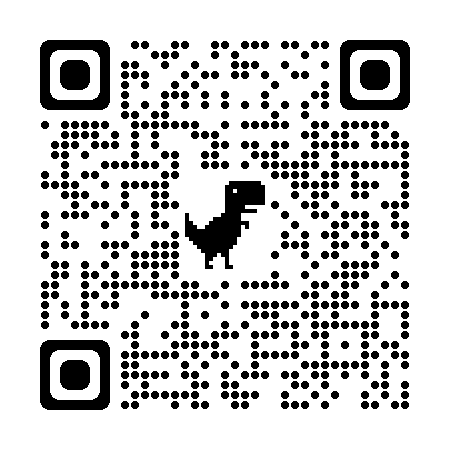 請以家庭為單位向彰化縣童軍會報名。報名表請於113年 8月30日(星期五) 前上網填報https://www.beclass.com/rid=284d8916656d199059d2 (為響應環保，不接受紙本報名)，最多450人，額滿即停止報名(見網路公告)超額時列為候補，遇出缺時依序遞補，錄取參加名單及報到須知公佈於彰化縣童軍會網站(隨時更新)。參加費用請匯款至彰化縣童軍會 
1.郵政劃撥：劃撥帳號：21695321，戶名：彰化縣童軍會
2.跨行轉帳匯款：金融機構代號：700 (中華郵政)  帳號：700001021695321  戶名：彰化縣童軍會聯絡人：謝格倫總幹事，電話0937482101。彰化縣童軍會會網址:  https://ccsc.chc.edu.tw/scout/。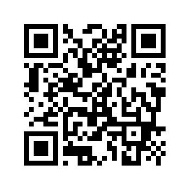 如遇天候不可抗力因素延後辦理或停辦時，由彰化縣童軍會網站公告及手機訊息告知(遇颱風時與縣府颱風停課、班同步實施)。預期效益：實踐「童軍一百、善行一百」之美德，促進青少年品德與身心健全發展，蔚成善良的社會風尚。有效促進家庭關係與互動，穩定家庭功能，能對長者關懷及重視。推廣家庭野外學習活動，養成童軍關懷自然環境及生態保育觀念，以期自然環境永續發展。(四)、養成消費索取統一發票習慣，進而發展成正確的納稅觀念。獎勵:承辦本次活動之工作人員報請彰化縣政府依規定敘獎。本計畫經縣府核定後實施，修正時亦同。時間活動內容備註0730~0800工作人員進站0800~0830工作會議   0830~0850親子活動報到0850-0900歡樂動一動0900~0930大會式0930-1130童軍活動分站體驗1130-1140唱和跳1140-1210閉幕式  快樂歸賦分站活動闖關說明運寶出宮黃蜂入洞循規蹈矩步步驚心危機重重關關難過黑夜尋路戰戰兢兢疉石造柱搶救原子珍惜水資源三點成線沙袋投擲遊戲階梯球遊戲過河要小心家庭教育中心稅稅平安採家庭小隊闖關進行每人持有7-9月發票5張以上兌換紀念品